CHAPTER 18PARALEGALS AND LEGAL ASSISTANTS§921.  DefinitionsAs used in this chapter, unless the context otherwise indicates, the following terms have the following meanings.  [PL 1999, c. 379, §1 (NEW).]1.  Paralegal and legal assistant.  "Paralegal" and "legal assistant" mean a person, qualified by education, training or work experience, who is employed or retained by an attorney, law office, corporation, governmental agency or other entity and who performs specifically delegated substantive legal work for which an attorney is responsible.[PL 1999, c. 379, §1 (NEW).]SECTION HISTORYPL 1999, c. 379, §1 (NEW). §922.  Restriction on use of titles1.  Prohibition.  A person may not use the title "paralegal" or "legal assistant" unless the person meets the definition in section 921, subsection 1.[PL 1999, c. 379, §1 (NEW).]2.  Penalty.  A person who violates subsection 1 commits a civil violation for which a forfeiture of not more than $1000 may be adjudged.[PL 1999, c. 379, §1 (NEW).]SECTION HISTORYPL 1999, c. 379, §1 (NEW). The State of Maine claims a copyright in its codified statutes. If you intend to republish this material, we require that you include the following disclaimer in your publication:All copyrights and other rights to statutory text are reserved by the State of Maine. The text included in this publication reflects changes made through the First Regular and First Special Session of the 131st Maine Legislature and is current through November 1. 2023
                    . The text is subject to change without notice. It is a version that has not been officially certified by the Secretary of State. Refer to the Maine Revised Statutes Annotated and supplements for certified text.
                The Office of the Revisor of Statutes also requests that you send us one copy of any statutory publication you may produce. Our goal is not to restrict publishing activity, but to keep track of who is publishing what, to identify any needless duplication and to preserve the State's copyright rights.PLEASE NOTE: The Revisor's Office cannot perform research for or provide legal advice or interpretation of Maine law to the public. If you need legal assistance, please contact a qualified attorney.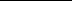 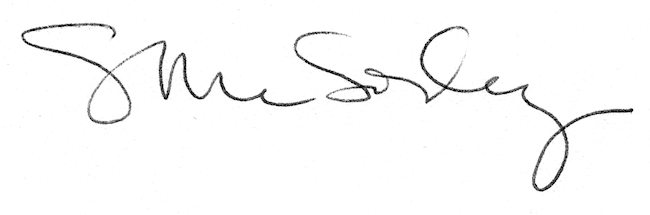 